Сессия 45 – ая                Решение №370               17 апреля 2019 года	О внесении изменений в решение Собрания депутатов муниципального образования  «Звениговский муниципальный район»от 30.12.2015 года № 121 «О  Порядке определения размера платы по соглашению об установлении сервитута в отношении земельных участков, находящихся  в собственности муниципального образования «Звениговский муниципальный район»  В соответствии с постановлением Правительства Республики Марий Эл от 07.11.2017 г. № 421 «О внесении изменений в некоторые постановления Правительства Республики Марий Эл», Собрание депутатов  РЕШИЛО:1. Внести в Порядок определения размера платы по соглашению об установлении сервитута в отношении земельных участков, находящихся в собственности муниципального образования «Звениговский муниципальный район», утвержденный решением Собрания депутатов от 30.12.2015 г. № 121 «О  Порядке определения размера платы по соглашению об установлении сервитута в отношении земельных участков, находящихся  в собственности муниципального образования  «Звениговский муниципальный район» (далее – Порядок) следующие изменения:1.1. дополнить Порядок пунктом 2.1. следующего содержания:«2.1. В случае, если размер платы по соглашению, рассчитанный в соответствии с пунктом 2 настоящего Порядка, меньше 100 рублей за каждый год срока действия сервитута, размер платы определяется в размере, равном 100 рублям за каждый год срока действия сервитута.».2. Настоящее решение вступает в силу после официального опубликования в газете муниципального учреждения «Редакция Звениговской районной газеты «Звениговская неделя» и размещения на сайте муниципального образования «Звениговский муниципальный район» в информационно-телекоммуникационной сети «Интернет».    Председатель Собрания депутатов    Звениговского муниципального района                                  Н.Н.Козлова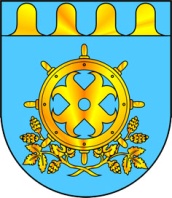 ЗВЕНИГОВСКИЙ МУНИЦИПАЛЬНЫЙ РАЙОНЖЫН КУДЫМШО СОЗЫВ ДЕПУТАТ-ВЛАКЫН ПОГЫНЫМАШЫШТСОБРАНИЕ ДЕПУТАТОВ ШЕСТОГО СОЗЫВА ЗВЕНИГОВСКОГО МУНИЦИПАЛЬНОГО РАЙОНА